RésuméExecutive SummaryIn diesem Abschnitt sollten Sie Ihre Abschlüsse, Qualifikationen und Kernkompetenzen aufführen. Schreiben Sie hier einen Fließtext, der aus 4 bis 5 Sätzen besteht und sowohl Ihre fachlichen als auch Ihre persönlichen Stärken mit Bezug zur Stellenausschreibung hervorhebt. Professional ExperienceMM/JJJJ – ongoing	Hier steht der Titel Ihrer PositionName Ihres aktuellen Arbeitgebers AG, Beispielhausen in LandIhre Hauptaufgabe sollte weit oben stehenIdealerweise besteht Relevanz für die neue StelleDie Aufzählung weiterer Tätigkeiten: Achten Sie auf eine zielgerichtete AuswahlVergleichen Sie dafür auch die Anforderungen der Stellenausschreibung(Optional) Key Achievements:Hier können Sie Ihre Erfolge gesondert aufführenKonkrete Zahlen sind besonders wertvollMM/JJJJ – MM/JJJJ	Hier steht der Titel Ihrer PositionName Ihres vorherigen Arbeitgebers GmbH, Musterstadt in LandAuch hier sollte die wichtigste Aufgabe wieder nach obenGenerell werden die Aufzählungen kürzerJe weiter es in die Vergangenheit gehtAusnahmen sind möglich, wenn Altes mehr Relevanz hatMM/JJJJ – MM/JJJJ	Hier steht der Titel Ihrer PositionName Ihres vorherigen Arbeitgebers GmbH, Musterstadt in LandMM/JJJJ – MM/JJJJ	Zusammenfassung früherer Tätigkeiten und Praktika: Prior positions: Position 1, Position 2, Position 3, Position 4EducationMM/JJJJ – MM/JJJJ	Bachelor of Science in StudienfachUniversität des Lernens, Büffelstadt in LandMM/JJJJ – MM/JJJJ	Apprenticeship as a BerufsbezeichnungAusbildungsbetrieb AZUBI AG, Lehrstätt in LandMM/JJJJ – MM/JJJJ	General Higher Qualification for University EntranceGymnasium des Paukens, Grübelhof in LandAdditional Skills and QualificationLanguages	German, native speaker  |  English, business fluent  |  Spanish, very good written and spokenComputer skills	Microsoft Office (Word, Excel, PowerPoint, Outlook)  |  Photoshop  |   SPSSContinuing training	Sales  |  Team leadership  |  Customer satisfaction  |  Time managementDriver’s license	(Optional) European type B (own vehicle available)Interests	Nur angeben  |  Wenn für die Wunschstelle  |  Besonders relevant References	Name des Referenzgebers  |  Beispiel GmbH  |  Hier steht die Position des Referenzgebers	Referenz1@email.de  |  +49 (0) 151 23456789	Name des Referenzgebers  |  Beispiel GmbH  |  Hier steht die Position des Referenzgebers	Referenz2@email.de  |  +49 (0) 151 23456789Sie möchten aus der Masse der Bewerber herausstechen?Dann lassen Sie sich Ihr Résumé von unseren Experten erstellen!Weitere Informationen: www.die-bewerbungsschreiber.de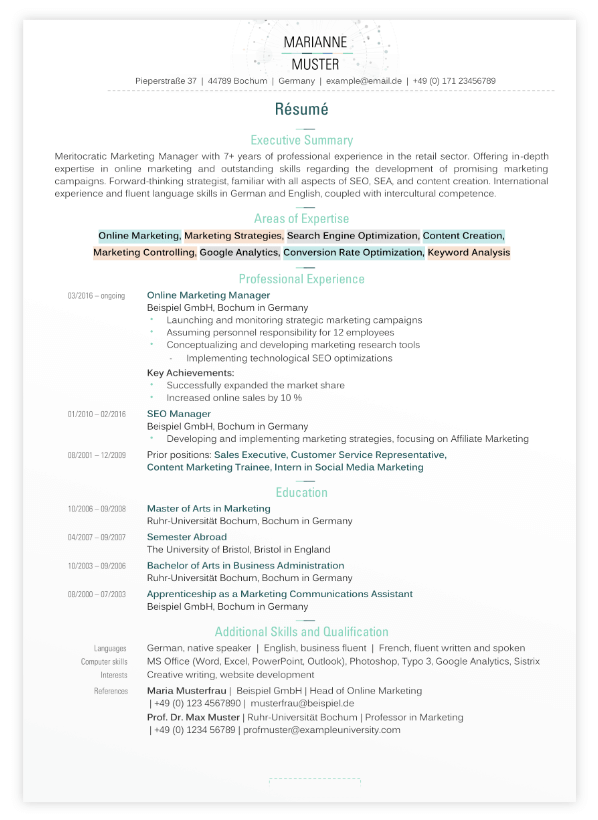 